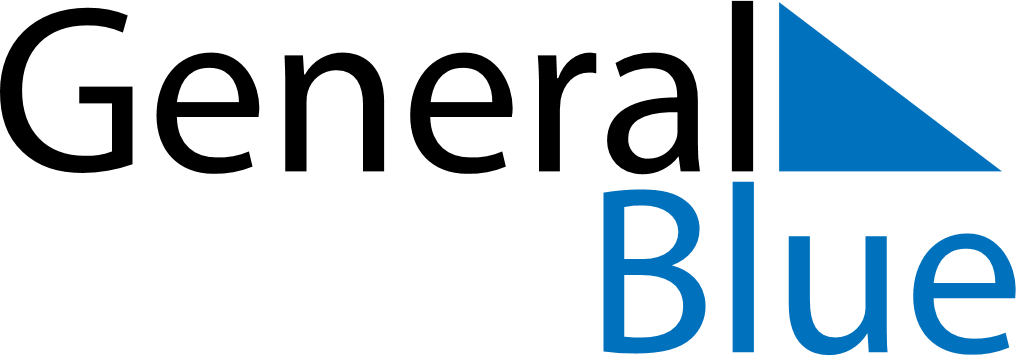 2026 – Q2Gibraltar  2026 – Q2Gibraltar  2026 – Q2Gibraltar  2026 – Q2Gibraltar  2026 – Q2Gibraltar  2026 – Q2Gibraltar  AprilMondayTuesdayWednesdayThursdayFridaySaturdaySundayApril12345April6789101112April13141516171819April20212223242526April27282930AprilMayMondayTuesdayWednesdayThursdayFridaySaturdaySundayMay123May45678910May11121314151617May18192021222324May25262728293031MayJuneMondayTuesdayWednesdayThursdayFridaySaturdaySundayJune1234567June891011121314June15161718192021June22232425262728June2930JuneApr 3: Good FridayApr 5: Easter SundayApr 6: Easter MondayApr 28: Workers Memorial DayMay 1: May DayMay 25: Spring bank holidayJun 15: Queen’s BirthdayJun 21: Father’s Day